Percorsi per le Competenze Trasversali e per l’Orientamento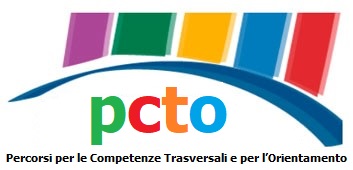 RELAZIONE FINALE                                                            Tutor Interno: Prof.                                                                                                                                                                                    a.s.2019/2020                                                                                                                                                                    TITOLO DEL PROGETTO TRIENNALE:   Classe:Sezione:Indirizzo:  Aziende/enti/strutture esterne in convenzione          Esperienze (Stage all’estero, convegni, mostre, percorsi on line per le competenze digitali o trasversali, altro…)       Descrizione delle attività svolte dagli studenti (con descrizione di eventuale personalizzazione dei percorsi):Compiti di realtà/prodotti realizzati:Risultati conseguiti/partecipazioni a concorsi/riconoscimenti: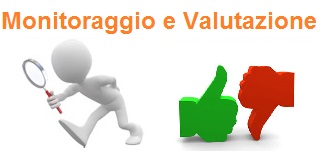 Modalità di accertamento e di valutazione del grado di acquisizione delle competenze. Certificazioni. Le modalità di verifica e di valutazione da parte dei C.d.C. e delle Aziende/Enti, sono state congiunte e si sono svolte secondo i seguenti descrittori: Impegno e motivazioneComportamento, interesse e curiositàProdotto e servizio (funzionalità, correttezza, precisione)Autonomia di lavoro  -Gli atti, le certificazioni e gli attestati sono depositati in vicepresidenza nel raccoglitore  predisposto per la classe.-Le ore di stage, delle esperienze e dei corsi sulla sicurezza sono stati inseriti e validati in modalità telematica sulla piattaforma “Spaggiari S&T”. -Si allega format con riepilogo delle ore effettuate.Capua,                                                                                                                          Tutor InternoSCHEDA DI RIEPILOGO ORE EFFETTUATE                                                                                             a.s. 2019/20CLASSE:........SEZ. ........ INDIRIZZO:....................*Il numero delle ore deve essere corrispondente a quello effettivamente riportato sulla piattaforma “Spaggiari S&T”Capua, lì __________________                     Il Tutor Interno: Prof. _________________________________Denominazione dei soggetti ospitanti: Tipologia di attività:Competenze acquisite:AlunnoCognome e Nome   N° totale di ore di stagepresso aziende/enti esterniN° ore di Esperienze(convegni, corsi on line, altro..)N° ore di corsi sulla sicurezza sul lavoroTot. ore*